Мысли вслухНаталья Анатольевна Шлемова: литературный дневникЕсть некая, распространенная ныне как никогда, порода режиссеров театра и кино – самоучек-самозванцев. Некоторым из них, в силу принадлежности к определенной сексуальной ориентации, столичные чиновники дают/давали театры. Однако принадлежность к той или иной половой ориентации (которая будучи в меньшинстве и потому требует сплоченности – для самозащиты и демонстрации, гей-парады, например) еще не является поводом (тем более, правом) для руководства театром, имеющим исторические культурные традиции, которые они, эти "режиссеры", и пришли сломать.

Вывод: ну пусть псевдоэлита на личные капиталы открывает частные театры и декларирует в них свои «элитарные» либеральные ценности – для узкого круга «посвященных», точнее, извращенных.
Вы мне скАжите, что эту «элиту» поддерживает «голубая» часть Европы – так пусть, вдалеке от дома/родины они и сольются в едином порыве с Западом! Мир всем!Сегодня время – отделения зерен от плевел. Тем более, пособники разврата, 
кормящие своим «искусством» низшие демонические слои астрала, не надо раскачивать государство, на деньги которого театр преимущественно и существует. В противном случае, вперед – в самозанятость, если ты борец с системой, не пачкая свои «белые одежды», получая подачки от последней.Люди актерской специальности (лицедеи, без негативных коннотаций будет сказано), так же как и политики, по причине постоянной репрезентативности публичной профессии, склонны утрачивать чувство реальности, питаясь иллюзиями собственного нарциссизма. Если их полметра приподнимают над зрительным залом, как и свет рампы и внимание видеокамеры, значит, по их понятиям, это дает им право чувствовать себя богами, априори восседающими на Олимпе, навязывающими свой «акт творения» (читай, произвола) – неискушенному большинству, не играющему, а живущему в подлинной, часто суровой реальности.Н. Шлемова, 19.10.2017.Часто медиум может транслировать сильную энергию, но берет он ее снизу. Тогда как медиатор транслирует энергию от Высших сфер, в которые медиуму вход закрыт. (Агни Йога).© Copyright: Наталья Анатольевна Шлемова, 2017.________________________________________________________________Из Фейсбука. Наталья Шлемова. За скобками. Посмотрела я в июне этого года в рамках фестиваля им. А.П. Чехова, в театре Моссовета, с сильными, яркими актерами, спектакль «Двенадцатая ночь» Уильяма Шекспира. Режиссер – Деклан Доннеллан (Великобритания), художник – Ник Ормерод. 
Шла на Шекспира, а попала на театрализованный гейпарад. Должна сказать, что ничего не имею против однополой любви (Любовью оскорбить нельзя!), однако… .
Все роли играли мужчины, в том числе переодетые в женщин. В целом, мило/виртуозно, хорошая игра, но скучно, господа, скучно и пошловато всё же, как-то по-мещански, банально. Особенно мне понравилось, что я из партера за очень приличную для меня сумму подышала никотином, курили на сцене, по сценарию.

Л. Г. - так не поняла,это поставлено в самом театре?

С. К.: Вот по-этому я перестала ходить, к моему огромному сожалению, в театр! Там обычно одна кровать из реквизита и полупьяные, полуодетые, матерящиеся актёры ходят туда-сюда! Посмотрела юбилейный концерт в честь Чуриковой - ужас! Она тоже активно в это ужасном балагане участвовала!
Наталья Шлемова - Л. Г.: в театре Моссовета, режиссером Д.Доннелланом, бесспорно, талантливым.

Л. Г. - Наталья Шлемова: ну раз он талантлив, то что делать со спектаклем?Судя по вашему комментарию весь талант ушел в эту ну ка ея...ж?

Наталья Шлемова: я не знаю, куда и как ушел талант и ушел ли вообще... концепция мне его вполне понятна. Просто высказала свое субъективное мнение. А зал провожал авациями актеров со сцены... мне же было просто скучно.)

Наталья Шлемова: Запрещать НИЧЕГО нельзя! надо просто создавать свою альтернативу. А люди сами выберут, что им смотреть, за кем идти или стоять на месте.:)

Наталья Анатольевна Шлемова   15.07.2017 06:53театральное дело...Наталья Анатольевна Шлемова: литературный дневникСтратегия жестокости?
"Зачем? Для чего арестовывать человека, чья вина не доказана, а только, как теперь принято, широко озвучена в СМИ? Для чего ломать судьбу и обрушивать репутацию? Для чего показывать огромному театральному сообществу…"//NOVAYAGAZETA.RU https://www.novayagazeta.ru/articles/2017/10/26/74336-strategiya-zhestokosti, №120 от 27 октября 2017

Из fb - Galina Belova: "Не буду комментировать суть события, поскольку не знаю ни претензий следствия, ни подследственную. Поразил пафос статьи. Теперь уже Д.Медведев, ранее всячески унижаемый, ставится в пример правосудию. Театральные деятели поражены, что и они могут быть подконтрольны! "Лучшая часть общества","флагманы культуры"! И они искренно уверены, что это, действительно, так. Не ученые, не кормильцы, не строители, не защитники страны, в конце концов, а именно они - творцы сомнительных фильмов, спектаклей, концертов популярной музыки. Были бы скромнее, - жилось бы спокойнее. И достойнее".

Наталья Шлемова: Диагноз прост - нарциссизм. Люди театра (публичных профессий) не понимают/не осознают зачастую, что свет рампы - это большое искушение. Что данный пьедестал - вторичен по определение, что они всего лишь исполнители. Но они входят в роль демиургов..., "флагманов" и пр. Недавно была интересная передача по ОТР с режиссером К. Богомоловым, он сказал неожиданную для человека его профессии вещь: "театр из человека выводит на первый план его дурноту, всё слабое и т.д."..., ему хватило критического взгляда на вещи. Актеры - это милая, но очень тяжелая категория людей, они, часто будучи медиумами, сами не понимают, что делают. А эта корпоративная истерия уже НАДОЕЛА! Укрепляйте нервы, господа-артисты! 
Касаемо «театрального дела» как такового… я вообще НЕ понимаю, как можно тратить государственные деньги на такую муру и пустышку, как то, к примеру, декорации «Синий птицы» в Электротеатре или порнопроекты К. Серебреникова (кто такой К.С.?! - раскрученная пустота) и многое другое. Зачем подпитывать этот пир во время чумы, эту Вавилонскую башню/блудницу?.., называющую себя «культурой». Идет глобальная подмена ценностей. Но, слава богу, она не бесконечна.

А если ты, будучи худруком, плохой менеджер, у тебя финансирование налево утекает, ты некомпетентен – то уходи! Почему истерическая театральная тусовка должна находиться в особом положении?! Хватит подпитывать нарциссизм. Театральное сообщество - не есть каста неприкосновенных и на его место в иерархии общества ему необходимо показывать, не всё за глянцем скрывать истинное лицо.Нет, это не 37-ой год, это - погашение индивидуальной и планетарной кармы идет, в фазе кульминации.
Очищения всем и мира! 
Н. Шлемова, 30.10.2017Для чего арестовывать человека, чья вина не доказана, а только, как теперь принято, широко озвучена в СМИ? Для чего ломать судьбу и обрушивать репутацию? Для чего показывать огромному театральному сообществу страны, что так может произойти с каждым?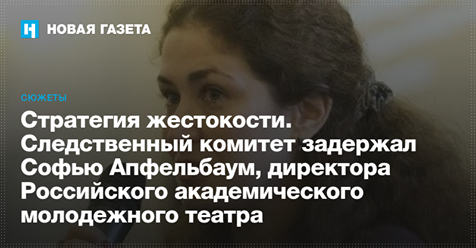 Стратегия жестокостиЗачем? Для чего арестовывать человека, чья вина не доказана, а только, как теперь принято, широко озвучена в СМИ? Для чего ломать судьбу и обрушивать репутацию? Для чего показывать огромному театральному…NOVAYAGAZETA.RUНачало формы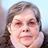 Galina Belova Не буду комментировать суть события, поскольку не знаю ни претензий следствия, ни подследственную. Поразил пафос статьи. Теперь уже Д.Медведев, ранее всячески унижаемый, ставится в пример правосудию. Театральные деятели поражены, что и они могут быть подконтрольны! "Лучшая часть общества","флагманы культуры"! И они искренно уверены, что это, действительно, так. Не ученые, не кормильцы, не строители, не защитники страны, в конце концов,а именно они - творцы сомнительных фильмов, спектаклей, концертов популярной музыки. Были бы скромнее,- жилось бы спокойнее. И достойнее.Нравится · Ответить · 1 · 50 мин.Управление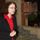 Наталья Шлемова Диагноз прост - нарциссизм. Люди театра (публичных профессий) не понимают/не осознают зачастую, что свет рампы - это большое искушение. Что данный пьедестал - вторичен по определение, что они всего лишь исполнители. Но они входят в роль демиургов..."флагманов" и пр. Недавно была интересная передача по ОТР с режиссером К. Богомоловым, он сказал неожиданную для человека его профессии вещь: "театр из человека выводит на первый план его дурноту, всё слабое и т.д."..., ему хватило критического взгляда на вещи. Актеры - это милая, но очень тяжелая категория людей, они, часто будучи медиумами, сами не понимают, что делают. А эта корпоративная истерия уже НАДОЕЛА! Укрепляйте нервы, господа-артисты!   30.10.17.______________________________________________________________________________Театр музыки и поэзии Елены Камбуровой //ФБ12 ч · - Вообще драматический театр — это убыточное предприятие. Если нет дотаций со стороны государства, то он не может существовать. Наш театр — это не коммерческая структура, это не БродвейРежиссер и художник Дмитрий Крымов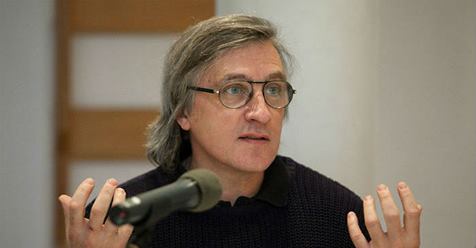 Дмитрий Крымов: дело Серебренникова — «публичная пощечина»«Дело не в миллиарде. Кирилл вел себя как свободный человек и декларировал это», — сказал в интервью Business FM художественный руководитель в…BFM.RUНачало формыНравитсяЕще реакцииКомментарийПоделитьсяТоп комментариев42Елена Смирнова, Татьяна Епифанова и еще 40Этим поделились: 2Комментарии: (5)Комментарии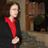 Написать комментарий...Наталья Шлемова Свобода равна ответственности. Да, он свободно (точнее, цинично, развязно!) называл Россию "мировым гопником" на весь Запад. Выродилась что ли совсем творческая интеллигенция на предмет этического облика?!?Нравится · Ответить · 4 · 10 чУправление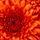 Nina Potiy У них задача: разрушать русскую культуру!Нравится · Ответить · 9 чУправлениеНаталья Шлемова Nina Potiy кто бы сомневался!Нравится · Ответить · 9 чУправление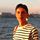 Alexandre Brager Задача художника прежде всего состоит в том, чтобы быть правдивым. Подмечать недостатки в обществе или государственном устройстве и выявлять их — также вполне себе обычное занятие для художника. Эка новость! Да вы всю русскую культуру возьмите — на пощечины российским чиновникам не скупились ни Пушкин, ни Салтыков, ни Гоголь... а позднее и Булгаков. Именно поэтому великая русская культура вписана в европейский и мировой контекст, поэтому если и есть, чем нам гордиться, так разве что культурой. Активно уничтожаемой ныне из-за отсутствия денег на нее. А гордиться больше-то особо и нечем, судите сами. Все это очень и очень очевидные вещи, которые и доказывать как-то неудобно, стыдно.Нравится · Ответить · 8 чУправление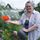 Любовь Клокова Не путайте божий дар с яичницей, культуру с проституцией.НравитсяНравитсяСуперХа-хаУх ты!СочувствуюВозмутительно · Ответить · 1 · 2 чУправлениеНаталья Шлемова Alexandre Brager серебренниковы - это ПОПСА! фрейдистского/болезненного разлива.))Нравится · Ответить · Только чтоУправлениеНапишите ответ...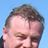 Андрей Водолазов Прекрасная статья, прекрасная! Билеты за 4000-5000 на постановку? Нет, не слышал. Какой бюджет на Постановку-точно не знаю. Но главное-без бюджетных денег -никак! Это волшебное слово-ДАЙ ! Прелестный образчик творческой интеллигенции.НравитсяНравитсяСуперХа-хаУх ты!СочувствуюВозмутительно · Ответить · 2 · 2 чУправлениеНаталья Шлемова ...эта так сказать "интеллигенция" - образчик нарциссизма/эгоцентризма.Нравится · Ответить · 3 мин.УправлениеНапишите ответ...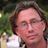 Айвор Битткин "....дело не в миллиарде или 600-700 млн, дело в другом, а в чем — нам не говорят." - в анналы юриспруденции, адвокатам в чемодан.Нравится · Ответить · 1 · 5 чУправление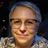 Фирсова Марина БеСприданница!! Глаз режет...Нравится · Ответить · 1 · 10 чУправление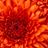 Nina Potiy Не в миллиарде?Нравится · Ответить · 1 · 11 чУправлениеСкрыть 19 ответовНаталья Шлемова разумеется, руки нагрели.Нравится · Ответить · 1 · 10 чУправление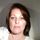 Анастасия Яковлева Наталья Шлемова вы пишете под постом, который появился в группе театра Музыки и Поэзии под руководством Елены Камбуровой. И сама Елена Антоновна целиком на стороне Кирилла Серебренникова. И в нашей стране, как ни странно, еще существует презумпция невиновности. До оглашения приговора вы не имеете права никого обвинять, а то как-бы вас саму за клевету не привлекли.Нравится · Ответить · 1 · 9 чУправлениеНаталья Шлемова Анастасия Яковлева Вот пусть мне сама Е.А.Камбурова скажет, на какой стороне она - целиком!)) или Вы лично ею делегированы?!Нравится · Ответить · 1 · 9 чУправлениеАнастасия Яковлева Наталья Шлемова я подготовилась) Знала, что запрос поступит. 
Слушайте внимательно:http://echo.msk.ru/programs/dithyramb/2054928-echo/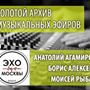 Интервью / Елена КамбуроваЯ, честно говоря, когда начиналось это все, ведь думала, что это будут в основном…ECHO.MSK.RUНравится · Ответить · 9 чУправлениеНаталья Шлемова Анастасия Яковлева Вы очень неумело подготовились, сударыня! Логику формальную в вузе изучали?, приходите ко мне на занятия, ликбез - бесплатно.))Нравится · Ответить · 2 · 9 ч · ОтредактированУправлениеАнастасия Яковлева Наталья Шлемова а по существу?)Нравится · Ответить · 9 чУправлениеНаталья Шлемова Анастасия Яковлева весь этот поток сознания/обтекания речи/апории, в логике, - амбивалентен, двойственен и имеет полисемантическую интерпретацию.Нравится · Ответить · 2 · 9 ч · ОтредактированУправлениеАнастасия Яковлева Наталья Шлемова это у вас хорошо получается). А по поводу того, что Камбурова думает, что скажете, все-таки?Нравится · Ответить · 9 чУправлениеНаталья Шлемова Я прослушала передачу Дифирамб в прошлое воскресенье, с Камбуровой. И, в отличие от Вас, не услышала там лично ничего про Серебренникова.))) А в общем, про ситуацию. Да, ЕК. подписывала в мае письмо, и не более того. Но письмо касалось бухгалтера и директора Г.-центра, насколько мне известно. Я уверена в интеллектуальных способностях ЕК, они - НЕЗАУРЯДНЫЕ!Нравится · Ответить · 1 · 9 чУправлениеНаталья Шлемова Анастасия Яковлева Лично мне вся эта тема: серебренниковы... - совсем не интересна. Не стоит того.Нравится · Ответить · 1 · 9 чУправлениеАнастасия Яковлева Наталья Шлемова так если не стоит, зачем писать тогда?Нравится · Ответить · 9 чУправлениеНаталья Шлемова Анастасия Яковлева за Русскую культуру болею. ))Нравится · Ответить · 1 · 9 чУправлениеАнастасия Яковлева Наталья Шлемова думаю, Камбурова, все-же, больше болеет. И вкладывает. Поэтому те, кто слушает ее песни, доверяют ее мнении о происходящем, а не вашему. Думаю, дискуссия закончена.Нравится · Ответить · 1 · 9 чУправлениеНаталья Шлемова Анастасия Яковлева Аминь! я вообще, маргинал! )))) 🤚😉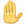 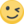 Нравится · Ответить · 9 чУправлениеНаталья Шлемова Анастасия Яковлева P.S. ... учитесь иметь ВСЕГДА СОБСТВЕННОЕ НЕЗАВИСИМОЕ МНЕНИЕ И АРГУМЕНТИРОВАННОЕ. Всех благ!Нравится · Ответить · 2 · 9 чУправлениеАнастасия Яковлева Наталья Шлемова , невнимательно вас прочитала, оказывается. В "Дифирамбе" речь о так называемом "театральном деле" идет с 10-22 мин, а конкретно фамилия "Серебренников" звучит из уст Камбуровой на 11-46 мин.Нравится · Ответить · 8 чУправление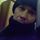 Сергей Эпов Анастасия Яковлева А почему все театральные работы Серебренникова с гомосексуальным оттенком? Он по другому-то вообще умеет? Пусть ставит это за свои или спонсорские деньги. И имущественный ценз режиссёра, презирающего страну в которой живёт, на порядок выше материального положения среднестатистического россиянина. Кроме того, не существует отдельно взятой театральной финансовой отчётности - она одна для всех структур. За потраченные федеральные деньги надо отчитываться. Почему инженеров, врачей и др. - за это сажают, а режиссёров надо оправдывать? В этом смысле в США всё, по крайней мере, справедливо. Там деньги считать умеют. Защита Серебренникова - из чисто корпоративных интересов. Слава богу, не все так думают. Например, Меньшов, Андрон и Никита Михалковы... Либералы (Калягин, Басилашвили), конечно, думают иначе. Но в СССР они себя умели пристойно вести. И делали, кстати, талантливые работы. Не то, что сейчас. Свобода оказалась не для всех преодолимым испытанием. Разве что свобода от совести и порядочности.НравитсяНравитсяСуперХа-хаУх ты!СочувствуюВозмутительно · Ответить · 3 · 6 ч · ОтредактированУправлениеНаталья Шлемова Анастасия Яковлева ...из уст Камбуровой много каких фамилий звучит.))) С Добром! Света всем!Нравится · Ответить · 13 мин.УправлениеНаталья Шлемова Сергей Эпов Союз Писателей, Благодарю! Поклон!Театр музыки и поэзии Елены Камбуровой14 ч · - Вообще драматический театр — это убыточное предприятие. Если нет дотаций со стороны государства, то он не может существовать. Наш театр — это не коммерческая структура, это не БродвейРежиссер и художник Дмитрий КрымовДмитрий Крымов: дело Серебренникова — «публичная пощечина»«Дело не в миллиарде. Кирилл вел себя как свободный человек и декларировал это», — сказал в интервью Business FM художественный руководитель в…BFM.RUНачало формыНравитсяКомментарийПоделитьсяТоп комментариев55Елена Смирнова, Татьяна Епифанова и еще 53Этим поделились: 2Комментарии: (9)КомментарииНаписать комментарий...Наталья Шлемова Свобода равна ответственности. Да, он свободно (точнее, цинично, развязно!) называл Россию "мировым гопником" на весь Запад. Выродилась что ли совсем творческая интеллигенция на предмет этического облика?!?Нравится · Ответить · 5 · 12 чУправлениеNina Potiy У них задача: разрушать русскую культуру!Нравится · Ответить · 12 чУправлениеНаталья Шлемова Nina Potiy кто бы сомневался!Нравится · Ответить · 12 чУправлениеAlexandre Brager Задача художника прежде всего состоит в том, чтобы быть правдивым. Подмечать недостатки в обществе или государственном устройстве и выявлять их — также вполне себе обычное занятие для художника. Эка новость! Да вы всю русскую культуру возьмите — на пощ...ЕщеНравится · Ответить · 1 · 10 чУправлениеЛюбовь Клокова Не путайте божий дар с яичницей, культуру с проституцией.Нравится · Ответить · 2 · 4 чУправлениеНаталья Шлемова Alexandre Brager серебренниковы - это ПОПСА! фрейдистского/болезненного разлива.))Нравится · Ответить · 1 · 2 чУправление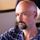 Михаил Митько >если и есть, чем нам гордиться, так разве что культурой.
Правда? Т.е. полёт в космос и победа в страшнейшей войне - так, фигня?Нравится · Ответить · 2 · 1 чУправление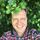 Владимир Байков Так он не знает о полётах в космос и о победе в войне.Нравится · Ответить · 1 · 55 мин.УправлениеВладимир Байков Мне вообще интересно, а САМА КАМБУРОВА в курсе того, чем занимается в ФБ её театр? Уже не в первый раз ощущение брезгливости...Нравится · Ответить · 50 мин.УправлениеНапишите ответ...Андрей Водолазов Прекрасная статья, прекрасная! Билеты за 4000-5000 на постановку? Нет, не слышал. Какой бюджет на Постановку-точно не знаю. Но главное-без бюджетных денег -никак! Это волшебное слово-ДАЙ ! Прелестный образчик творческой интеллигенции.Нравится · Ответить · 3 · 4 чУправление1 ответАйвор Битткин "....дело не в миллиарде или 600-700 млн, дело в другом, а в чем — нам не говорят." - в анналы юриспруденции, адвокатам в чемодан.Нравится · Ответить · 1 · 7 чУправление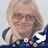 Злобина Светлана Возьмем реальные, честные НКО. Они тоже работают, каждый день реально помогают людям - детям-сиротам, старикам, инвалидам. У них есть прекрасная команда, опыт, совесть, таланты. Но они будут убыточны всегда, ибо они не могут взять денег с несчастного человека или только то, что хоть немного он может дать. Они готовы заполнять тонны бумаг, возить их государству каждый день грузовиками, они привыкли отчитываться за каждую копейку. Они все это умеют и знают, несмотря на то, что кощунственно за благородное и чистое дело так спрашивать, морально уничтожая за Добро и Чистоту. Но они готовы все это терпеть годами, столетиями. Но им все равно не дают денег, потому как "вас таких много", "вы не умете заполнять заявку из 1000 пунктов" , "и мы вам тут уже давали давеча три рубля на чай". Это о том, как живут те, кто тоже несет Духовность, без штатных ставок, дотаций и хотя-бы годовой стабильности. За счет себя и поддержки тех, кто знает цену каждой дающейся копейке и понимает громадную пользу благородного служения людям.Нравится · Ответить · 1 · 1 ч · ОтредактированУправлениеНаталья Шлемова Поклон! ...но от серебренниковых Духовностью и НЕ пахнет!))Нравится · Ответить · 3 мин.УправлениеНапишите ответ...Фирсова Марина БеСприданница!! Глаз режет...Нравится · Ответить · 2 · 13 чУправлениеNina Potiy Не в миллиарде?Нравится · Ответить · 1 · 13 чУправление19 ответов · 2 ч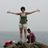 Юлия Смирнова Правильно! Надо чтобы был один театр, один музей и... одна книжка!Нравится · Ответить · 14 мин.УправлениеНаталья Шлемова Единство - в многообразии, - таков закон диалектики! ))Нравится · Ответить · Только чтоУправлениеНапишите ответ...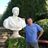 Андрей Стенягин ПНХ.Нравится · Ответить · 2 чУправление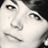 Лена Говорливых Не хрена себе! вы там совсем уже запелись!Почему-то не удивлена что театр Камбуровой сие постит!И нечего такую кучу театров убыточных возводить!Бродвей живет на бюджетные деньги? НетНравитсяНравитсяСуперХа-хаУх ты!СочувствуюВозмутительно · Ответить · 2 · 2 чУправлениеНаталья Шлемова Это не театр постит, а всего лишь один человек - редактор страницы.))Нравится · Ответить · 1 мин.АЛЛА ДЕМИДОВА  запись закреплена24 ноя 2017 в 18:09Кирилл Серебренников стал лауреатом премии "Сделано в России-2017" проекта "Сноб". За режиссера награду получила актриса Алла Демидова.

"Получать вместо Кирилла эту премию для меня – большая честь. Это можно объяснить только одним: первая работа в Москве у Кирилла была со мной, на телевидении —"Темные аллеи" Ивана Бунина. Равно как и первый концерт в «Гоголь-центре». И последний спектакль, когда Серебренников выходил на поклон после своей работы, — «Ахматова. Поэма без героя», где я тоже участвую.
Это какая-то трагическая ошибка, что Кирилл не стоит здесь. Страшное непонимание. Мы, как зрители в старом греческом театре, смотрим, чем же закончится эта трагическая история.
С одной стороны это равнодушие немного пугает. А с другой стороны, я думаю: что это? Продуманный террор, чтобы нас напугать? Или абсолютное непонимание театрального процесса?
Это непонимание в нашем обществе определило резкую границу между творческими людьми, искусством и, скажем так, толпой. Когда обливают фотографии на выставках, когда поджигают машины, когда о театре в интернете и о том же Серебренникове говорят бог знает что, ни разу в театре не побывав. Это мне напоминает историю «Пастернака не читал, но осуждаю».
Мы все это всё понимаем. И я хочу прочитать стихотворение Пушкина. Вы его, конечно, все знаете. Но слово озвученное несет несколько другую функцию".Речь Аллы Демидовой на премии Сноб323 просмотраНравится32Показать список оценившихПоделиться7Показать список поделившихсяДействияЕщё4612 комментария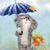 Алла РакушеваАлла, его , Кирилла , не обсуждают, а судят. И не за творчество, а за - "Где деньги? "Вы —--актриса и поэтому ничего не понимаете в происходящем.Актерам нужен режиссер.От этой точки и вы отталкиваетесь.Деньги и сцена —-вместе, но они разные.Вы сидите за столиком , и зал тихо очарован вашим голосом , комарика не слышно в зале.Вы прочитали Пушкина,Ахматову других своим божественным голосом и ушли под аплодисменты, получив гонорар. Однако, Кириллу ТАКОГО мало .Он что-то придумал. Ваш налог на ваш гонорар и наш подоходный налог , который с нашей зарплаты удерживают в бюджет России 13% он придумал, как присвоить СЕБЕ Лично СЕБЕ,.И никакого творчества. А Вас я люблю.Не пропускаю в Петербурге встречи.Бесподобны.НравитсяПоказать список оценивших24 ноя в 19:08Ответить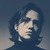 Элина Мнацян ответила АллеАлла, простите, а с чего вы взяли, что вы, например, разбираетесь в происходящем?Конец формыКонец формы